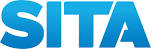 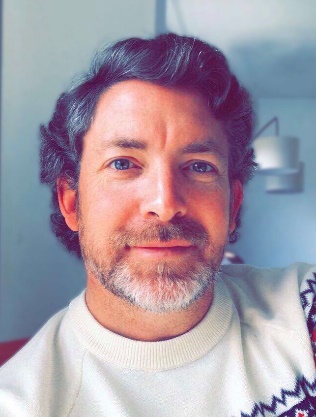 Drew McMullen, Manager – Solution Consulting & Relationship Management, SITA. Born in Boston, Massachusetts, Drew spent the first 22 years as an adult in three branches of the U.S. Military (Marines, Navy, and Air Force), retiring in 2014. Drew began his career in the Air Transportation Industry while he was in the military working part-time as a reservations agent for U.S. Air on nights and weekends as time permitted. After the military, Drew worked in Operations for Southwest Airlines and went back to school for software engineering. He worked as Managing Director for Art of Context creating multi-channel interactive airport wayfinders and dynamic flight informational displays (FIDS). Drew also worked for Brock Solutions as a global consultant and joined SITA in 2019 in his current role. Drew resides in Barrington, RI and works out of SITA’s Bohemia, NY office. 